Баландины Илья и МатвейУчащиеся 3 «Б» классаНаш прадедушка - Гусенков Александр Ермолаевич. В августе 1941 года он был призван в ряды Советской Армии Курловским РВК Гусь-Хрустального района.  Прошёл всю войну, вернувшись в звании старшего сержанта Советской Армии, был дважды ранен.  Гусенков А.Е. за боевые подвиги был награждён Орденом Красной Звезды и медалью «За Отвагу».Записи из Наградного Листа: «19.09 1944 года Гусенков А.Е., руководя разведкой на самоходных орудиях, показал исключительную храбрость и мужество. Подавил своим миномётом 6 пулемётных точек противника. Невзирая на упорное сопротивление противника и ураганный артиллерийский огонь - он вёл разведку вперед, выявляя огневые точки и силы противника и передавая их своевременно командованию. Благодаря его умелому руководству и личному примеру, стрелковые подразделения имели возможность быстро продвигаться вперед».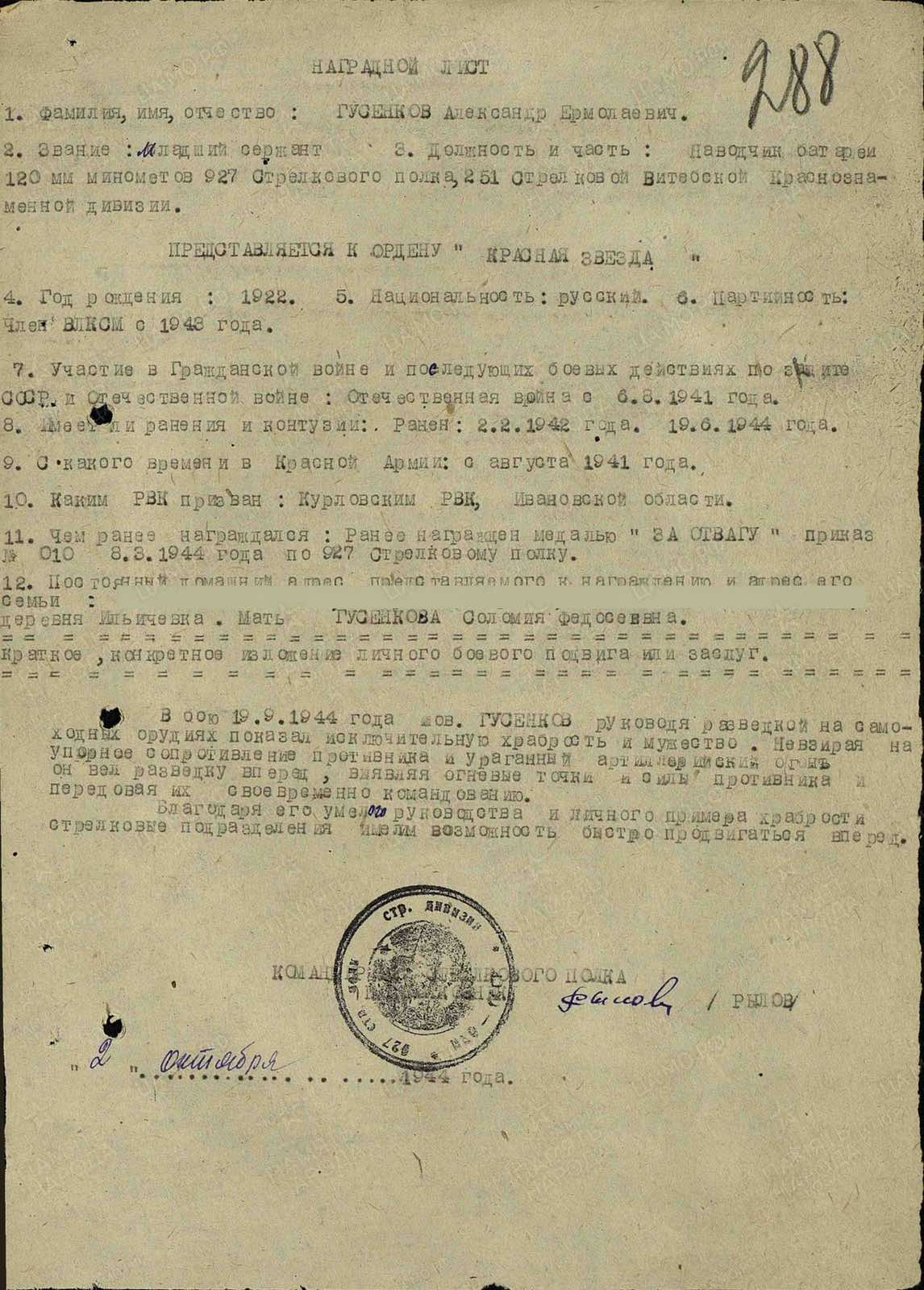 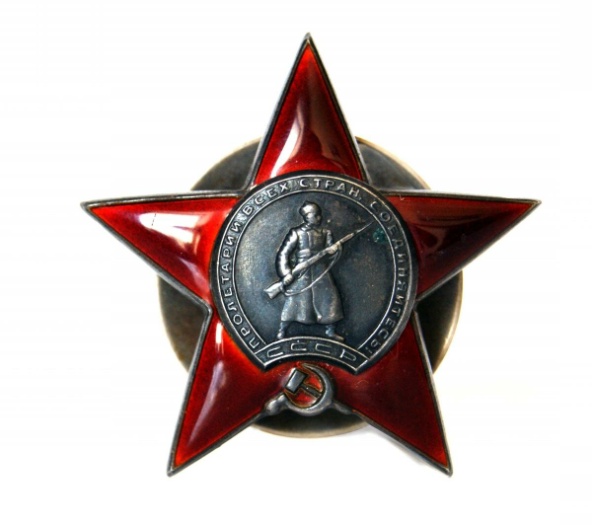 Наградной лист за орден «Красной звезды»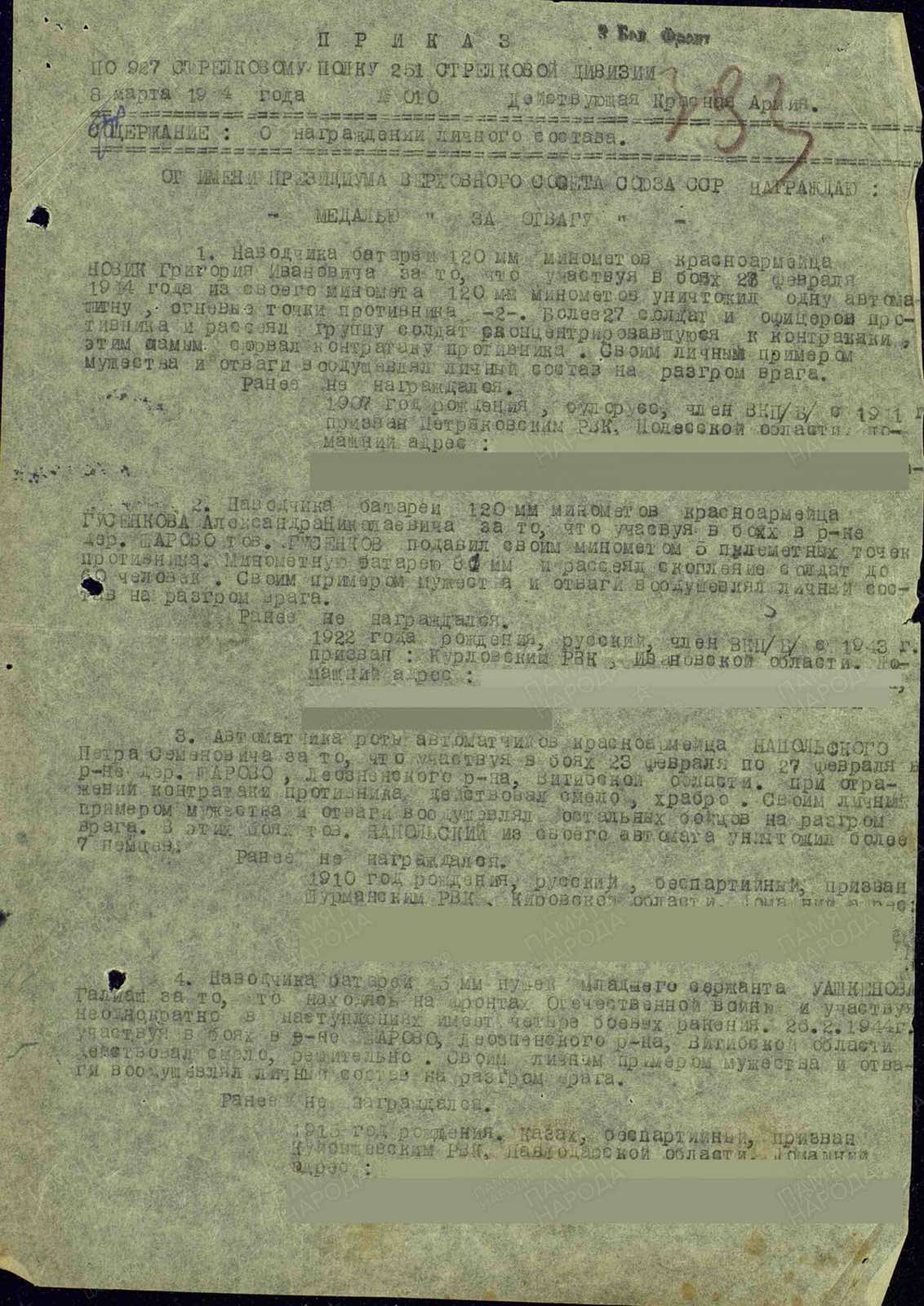 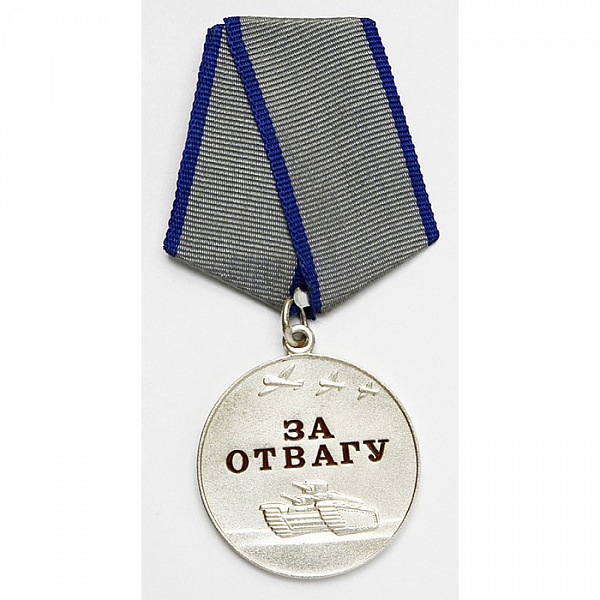 Приказ о награждении медалью «За отвагу»